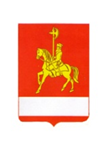 АДМИНИСТРАЦИЯ КАРАТУЗСКОГО РАЙОНА                                                   РАСПОРЯЖЕНИЕ02.03.2022                                    с. Каратузское                                        №   65-р    	 Руководствуясь Федеральным законом от 26.07.2006 №135–ФЗ «О защите конкуренции»,  Приказом Федеральной антимонопольной службы от 10.02.2010 № 67 «О порядке проведения конкурсов или аукционов на право заключения договоров аренды, договоров безвозмездного пользования, договоров доверительного  управления имуществом, иных договоров, предусматривающих переход прав и (или) пользования в отношении государственного или муниципального имущества, и перечне видов имущества, в отношении которого заключение  указанных договоров может осуществляться путем проведения торгов в форме конкурса», в соответствии с  решением  Каратузского районного Совета депутатов от 24.03.2015 № 43-335 «Об утверждении положения о порядке  управления и распоряжения имуществом, находящимся в муниципальной собственности  Муниципального образования «Каратузского района», решением Каратузского районного Совета депутатов от 16.02.2021 № 04-41 «Об утверждении порядка формирования, ведения, дополнения и опубликования перечня муниципального имущества, предназначенного для предоставления во владение и (или) в пользование субъектам малого и среднего предпринимательства, физическим лицам, не являющимся  индивидуальными предпринимателями и применяющим  специальный налоговый режим «Налог на профессиональный доход», а также  организациям, образующим инфраструктуру поддержки субъектов малого и среднего предпринимательства»,    решением Каратузского районного Совета депутатов от 26.05.2020 № 32-281 «Об утверждении положения о порядке предоставления в аренду недвижимого имущества, являющегося муниципальной собственностью Каратузского района, субъектам малого и среднего предпринимательства и организациям, образующим инфраструктуру поддержки субъектов малого и среднего предпринимательства», решением Каратузского районного Совета депутатов от 16.02.2021г. № 04-40 «О внесении изменений и дополнений в решение Каратузского районного Совета депутатов от 26.05.2020 № 32-281 «Об утверждении положения о порядке предоставления в аренду недвижимого имущества, являющегося муниципальной собственностью Каратузского района, субъектам малого и среднего предпринимательства и организациям, образующим инфраструктуру поддержки субъектов малого и среднего предпринимательства»», постановлением  администрации  Каратузского района  от 03.11.2021 №901-п «Об утверждении перечня  муниципального имущества находящегося в собственности муниципального образования «Каратузский район» и свободных от прав третьих лиц (за исключением имущественных прав  субъектов малого  и среднего предпринимательства), предназначенного для  предоставления во владение  и (или) в пользование на долгосрочной основе субъектами малого и среднего  предпринимательства и организациями, образующим инфраструктуру поддержки субъектов малого и среднего предпринимательства», Уставом Муниципального образования «Каратузский район»:1.Провести открытый  аукцион для субъектов  малого и среднего предпринимательства,  физических лиц, не являющимися индивидуальными предпринимателями и применяющими  специальный налоговый режим «Налог на профессиональный доход»,  а также организаций, образующих инфраструктуру поддержки субъектов малого и среднего предпринимательства на право заключения договоров аренды на  объекты недвижимости нежилое здание  с земельным  участком, которые  являются  муниципальной собственностью  муниципального образования «Каратузский район» и расположены  по адресу: Красноярский край, Каратузский район, с. Таскино, ул. Гагарина, д.49. 2.Отделу земельных и имущественных отношений администрации Каратузского района (Назарова О.А.) разработать  аукционную документацию.3.Извещение о проведении открытого аукциона  разместить на официальном  сайте Российской  Федерации www.torgi.gov.ru, и в периодическом печатном издании «Вести Муниципального образования «Каратузский район».4.Контроль за исполнением настоящего распоряжения возложить на  Назарову Оксану Анатольевну - начальника отдела земельных и имущественных отношений администрации Каратузского района.5.Распоряжение вступает в силу со дня его подписания.
И.о. главы района                                                                                   Е.С. Мигла